Муниципальное автономное  общеобразовательное учреждение города Новосибирска«Средняя общеобразовательная школа № 212»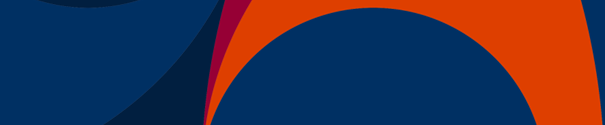 РАБОЧАЯ ПРОГРАММАКУРСА ВНЕУРОЧНОЙ ДЕЯТЕЛЬНОСТИ«РАЗГОВОРЫ О ВАЖНОМ»(уровень начального общего образования, 1-4 классы)является частью раздела 2.1 ООП НООНовосибирск, 2023ПОЯСНИТЕЛЬНАЯ ЗАПИСКАРабочая программа курса внеурочной деятельности «Разговоры о важном» является составной частью основной образовательной программы начального общего образования МАОУ СОШ № 212. Программа разработана в соответствии с требованиями Федерального государственного образовательного стандарта начального общего образования, ориентирована на обеспечение индивидуальных потребностей обучающихся и направлена на достижение планируемых результатов освоения программы начального общего образования и Рабочей программы воспитания.Задачей педагога, работающего по программе, является развитие у обучающегося ценностного отношения к Родине, природе, человеку, культуре, знаниям, здоровью.Педагог помогает обучающемуся:в формировании его российской идентичности;в формировании интереса к познанию;в	формировании	осознанного	отношения	к	своим	правам	и свободам и уважительного отношения к правам и свободам других;в выстраивании собственного поведения с позиции нравственных и правовых норм;в	создании	мотивации	для	участия	в	социально-значимой деятельности;в развитии у школьников общекультурной компетентности;в развитии умения принимать осознанные решения и делать выбор;в осознании своего места в обществе;в познании себя, своих мотивов, устремлений, склонностей;в формировании готовности к личностному самоопределению. Программа	курса внеурочной	деятельности	«Разговоры	о	важном»разработана с учётом рекомендаций программы воспитания. Это позволяет на практике соединить обучающую и воспитательную деятельность педагога, ориентировать её не только на интеллектуальное, но и на нравственное, социальное развитие ребёнка. Это проявляется:в выделении в цели программы ценностных приоритетов;в приоритете личностных результатов реализации программы, нашедших своё отражение и конкретизацию в программе воспитания;в интерактивных формах занятий для обучающихся, обеспечивающих их вовлечённость в совместную с педагогом и сверстниками деятельность.Место курса «Разговоры о важном» в учебном планеПрограмма курса реализуется в работе с обучающимися 1-2, 3-4 классов.Программа рассчитана на 135 часов обучения в1-4 классах (1 час в неделю).СОДЕРЖАНИЕ КУРСА «РАЗГОВОРЫ О ВАЖНОМ»Знания — ценность, которая необходима не только каждому человеку, но и всему обществу. Знания — основа успешного развития человека и общества. Каждый должен стремиться к обогащению и расширению своих знаний. Наша страна предоставляет любому ребёнку возможность с шести с половиной лет учиться в школе.Любовь к Родине, патриотизм — качества гражданина России. Любовь к родному краю, способность любоваться природой, беречь её — часть любви к Отчизне. Труд людей в разные исторические эпохи, преемственность поколений в готовности защищать родную землю. Историческая память народа и каждого человека.К. Э. Циолковский — выдающийся учёный, открывший дорогу к космическим полётам. Преемственность поколений в научных достижениях. Страницы истории российской космонавтики. Первые космонавты. Гордость россиян за успехи страны в освоении космоса. Проявление интереса к знаниям о космосе, его изучению и космонавтам — исследователям космического пространства.Преемственность поколений: семейные ценности (любовь, взаимопонимание, участие в семейном хозяйстве, воспитании детей); традиции. Память о предшествующих поколениях семьи. Особое отношение к старшему поколению, проявление действенного уважения, внимания к бабушкам и дедушкам, забота о них.Учитель — важнейшая в обществе профессия. Назначение учителя — социальное служение, образование и воспитание подрастающего поколения. Учитель — советчик, помощник, участник познавательной деятельности школьников. Оценка учительского труда. Великие педагоги прошлого. Яснополянская школа Л. Н. Толстого.Мужчина, отец (отчество — от слова «отец») как гражданин; мужские профессии, участие в трудовой деятельности и жизни общества. Роль отца в семье, участие в хозяйственной деятельности, досуге членов семьи, укреплении традиционных семейных ценностей. Понимание роли отца как родителя, участие в воспитании детей, отцовское влияние на сына и/или дочь.Музыка как способность человека слышать, воспроизводить, сочетать звуки. Роль музыки в жизни каждого человека: музыка сопровождает человека с рождения до конца жизни. Способность слушать, воспринимать и понимать музыку. Музыка, которую можно увидеть. Музыка, которую нужно учиться слушать.Семья — дружный любящий друг друга коллектив. Поколения в семье. Семейные ценности: воспитание детей, забота о старшем поколении; традиции, совместная трудовая и досуговая деятельность. Пётр и Феврония Муромские — символ любви и взаимопонимания в семейной жизни.Рождение праздника День народного единства. Проявление любви к Родине: объединение людей в те времена, когда Родина нуждается в защите. Чувство гордости за подвиги граждан земли Русской в 1612 году и граждан нашей страны в Великой Отечественной войне. Минин и Пожарский — герои, создавшие народное ополчение для борьбы с иноземными захватчиками.Каждое поколение связано с предыдущими и последующими общей культурой, историей, средой обитания. Связь (преемственность) поколений — основа развития общества и каждого человека. Патриотизм — чувство, которое есть у каждого поколения. Историческая память проявляется в том, что новое поколение людей стремится воспитать в себе качества, которые отражают нравственные ценности предыдущих поколений.Мать, мама — главные в жизни человека слова. Мать — хозяйка в доме, хранительница семейного очага, воспитательница детей. С первых дней жизни рядом с ребёнком всё время присутствует мама — человек, чьё сердце бьётся чаще и сильнее, чем у других людей.Символы современной России: название, описание. О чём могут рассказать символы. Их значение и назначение в жизни государства. Уважение к государственной символике России — обязанность гражданина. Правила поведения человека при исполнении гимна, при поднятии флага.Кто такой доброволец? Деятельность добровольцев как социальное служение в военное и мирное время: примеры из истории и современной жизни. Качества людей, которых называют добровольцами: милосердие, гуманность, доброта. Как я могу проявить добрые чувства к другим людям?С чего начинается Родина: колыбельная песня мамы, первая игрушка, первая книга. Малая Родина: родная природа, школа, друзья, культура и история родного края. Ответственность гражданина за свободу, благополучие Родины, защита её от иноземных врагов.Конституция Российской Федерации — главный закон государства. Что такое права и обязанности гражданина. Права ребёнка в России. Примеры выполнения обязанностей членами общества.История праздника Рождества Христова. Рождественские традиции в России.Новый год — замечательный семейный праздник. История возникновения новогоднего праздника в России. Традиции встречи Нового года: украшение ёлки, подарки, загадывание заветных желаний. О чём люди разных времён мечтали в Новый год.Что такое виртуальный мир и кто его создаёт? Плюсы и минусы виртуального мира. Правила безопасного пользования интернет-ресурсами.Блокада Ленинграда: как она началась и сколько длилась. Ленинградский ломтик хлеба... Дневник Тани Савичевой. Как жили и о чём мечтали детиблокадного города. Дорога жизни. Ленинград и ленинградцы выжили и победили.Первые театры в России. К. С. Станиславский — великий деятель театрального искусства: яркие страницы жизни и деятельности. С чего начинается театр? Кто самый главный в театре. Школьный и классный театр.Наука: научные открытия позволяют улучшать жизнь людей, обеспечивают прогресс общества. Науку делают талантливые, творческие, увлечённые люди. Научные открытия российских учёных, без которых невозможно представить современный мир: телеграф, цветная фотография, радиоприёмник, ранцевый парашют, наркоз, искусственное сердце.Роль нашей страны в современном мире. Значение российской культуры для всего мира.Защита Отечества — обязанность гражданина Российской Федерации, проявление любви к родной земле, Родине. Армия в годы войны и в мирное время: всегда есть место подвигу. Качество российского воина: смелость, героизм, самопожертвование.Доброта — качество настоящего человека, способность оказать помощь, поддержку, проявить заботу и милосердие. Доброе дело: кому оно необходимо и для кого предназначено. Добрые дела граждан России в прошлые времена: благотворительность; пожертвование как проявление добрых чувств в традиционных религиях.Международный женский день — праздник благодарности и любви к женщине. Женщина в современном обществе — труженица, мать, воспитатель детей. Нет на свете профессии, которой не может научиться женщина. Великие женщины в истории России: Екатерина Великая, Е. Дашкова, Н. Суслова (первая женщина-врач). Выдающиеся женщины ХХ века, прославившие Россию: В. Терешкова, М. Раскова, Л. Павличенко, А. Пахмутова, М. Плисецкая, Л. Зыкина.Сергей Владимирович Михалков — автор гимна современной России. Правила слушания и исполнения гимна. С. В. Михалков — выдающийся поэт ХХ века, автор стихов, которые дети знали и знают наизусть. Вклад поэта в развитие детской литературы. Слушаем и читаем стихи Михалкова.Крым — природная жемчужина. Разнообразие природных зон: полупустыни и солончаки; степная зона, лесостепь, вечнозелёная растительность. Природные достопримечательности Крыма: Агармышский лес, гора Ак-Кая (Белая скала), гора Кошка, Чёрное и Азовское моря. Симферополь— столица Республики Крым, «ворота Крыма». Ласточкино гнездо, Золотые ворота, Судакская крепость, Севастополь.Что такое творчество? Люди творческих профессий: поэты, художники, композиторы, артисты, создатели игрушек. Примеры народных промыслов. Умеем ли мы фантазировать: сочинять сказки, конструироватьгорода будущего, создавать узоры для тканей, посуды, расписывать игрушки. Творческая сценическая деятельность: игры, импровизация, драматизация, разыгрывание сценок.Мы первые: первый искусственный спутник Земли; Луноход-1. «Он сказал: «Поехали!» — первый полёт человека в космос; Ю. А. Гагарин — Герой Советского Союза. Первый выход в открытый космос — А. А. Леонов, дважды Герой Советского Союза. Самый длительный полёт в космосе — Валерий Поляков, Герой Советского Союза, Герой Российской Федерации.Кто такие нацисты? Почему они хотели сделать все народы своими рабами? Преступления нацистов: концлагерь как места принудительной жестокой изоляции. Дети Освенцима. Как боролись с нацизмом в концлагерях советские солдаты и офицеры. 11 апреля — Международный день освобождения узников концлагерей.Особо охраняемые территории в России — заповедники, национальные парки. Экологические тропы — что это такое? Путешествие на Камчатку (долина гейзеров), в Приокско-Террасный заповедник (дикий дом для зубров, косуль, оленей), в Большой Арктический заповедник, в заповедник «Чёрные земли» (сохранение сайгаков, тушканчиков, сусликов). Таймыр — родной дом северных оленей. Окский заповедник — журавлиный питомник.Профессии прошлого и профессии будущего — что будет нужно стране, когда	я	вырасту?	Профессии	моих	родителей,	бабушек	и	дедушек. Профессиональные династии. Зачем нужно учиться всё время, пока работаешь? Историческая память: мы помним подвиги наших солдат, офицеров, матросов, защитивших нашу жизнь в годы Великой Отечественной войны. Связь (преемственность) поколений: Бессмертный полк — помним, любим, гордимся. Какое чувство вело советских людей на борьбу за свободу своейРодины?Детская общественная организация — мы вместе, и мы делаем добрые дела. Друзья необходимы каждому человеку. Добрые дела, которые можно сделать вместе. Наша помощь нужна тем, кто в ней нуждается: больным, старым, слабым.Счастье каждый понимает по-своему. Но для всех счастье — мир на Земле, здоровье близких, верные друзья, благополучие страны. Бывает ли много счастья? Можно ли им поделиться?ПЛАНИРУЕМЫЕ РЕЗУЛЬТАТЫКУРСА «РАЗГОВОРЫ ОВАЖНОМ»ЛИЧНОСТНЫЕ РЕЗУЛЬТАТЫВ сфере гражданско-патриотического воспитания: становление ценностного отношения к своей Родине — России; осознание своей этнокультурной и российской гражданской идентичности; сопричастность к прошлому, настоящему и будущему своей страны и родного края; уважение к своему и другим народам; первоначальные представления о человеке как члене общества, о правах и ответственности, уважении и достоинстве человека, о нравственно-этических нормах поведения и правилах межличностных отношений.В сфере духовно-нравственного воспитания: признание индивидуальности каждого человека; проявление сопереживания, уважения и доброжелательности; неприятие любых форм поведения, направленных на причинение физического и морального вреда другим людям.В сфере эстетического воспитания: уважительное отношение и интерес к художественной культуре, восприимчивость к разным видам искусства, традициям и творчеству своего и других народов; стремление к самовыражению в разных видах художественной деятельности.В сфере физического воспитания, формирования культуры здоровья и эмоционального благополучия: соблюдение правил здорового и безопасного (для себя и других людей) образа жизни в окружающей среде (в том числе информационной); бережное отношение к физическому и психическому здоровью.В сфере трудового воспитания: осознание ценности труда в жизни человека и общества, ответственное потребление и бережное отношение к результатам труда, интерес к различным профессиям.В сфере экологического воспитания: бережное отношение к природе;неприятие действий, приносящих ей вред.В сфере понимания ценности научного познания: первоначальные представления о научной картине мира; познавательные интересы, активность, инициативность, любознательность и самостоятельность в познании.МЕТАПРЕДМЕТНЫЕ РЕЗУЛЬТАТЫВ сфере овладения универсальными учебными познавательными действиями:сравнивать	объекты,	устанавливать	основания	для сравнения, устанавливать аналогии;определять существенный признак для классификации, классифицировать предложенные объекты;находить закономерности и противоречия в рассматриваемых фактах, данных и наблюдениях на основе предложенного педагогическим работником алгоритма;выявлять недостаток информации для решения учебной (практической) задачи на основе предложенного алгоритма;устанавливать причинно-следственные связи в ситуациях, поддающихся непосредственному наблюдению или знакомых по опыту, делать выводы;определять разрыв между реальным и желательным состоянием объекта (ситуации) на основе предложенных педагогическим работником вопросов;формулировать выводы и подкреплять их доказательствами на основе результатов проведённого наблюдения (опыта, измерения, классификации, сравнения, исследования);прогнозировать возможное развитие процессов, событий и их последствия в аналогичных или сходных ситуациях;выбирать источник получения информации;согласно заданному алгоритму находить в предложенном источнике информацию, представленную в явном виде;распознавать достоверную и недостоверную информацию самостоятельно или на основании предложенного педагогическим работником способа её проверки;соблюдать с помощью взрослых (педагогических работников, родителей (законных представителей) несовершеннолетних обучающихся) правила информационной безопасности при поиске информации в Интернете;анализировать и создавать текстовую, графическую, звуковую, видеоинформацию в соответствии с учебной задачей.В сфере овладения универсальными учебными коммуникативными действиями:воспринимать и формулировать суждения, выражать эмоциив соответствии с целями и условиями общения в знакомой среде;проявлять уважительное отношение к собеседнику, соблюдать правила ведения диалога и дискуссии;признавать возможность существования разных точек зрения; корректно и аргументированно высказывать своё мнение;строить речевое высказывание в соответствии с поставленной задачей;создавать	устные	и	письменные	тексты	(описание,	рассуждение, повествование);готовить небольшие публичные выступления;подбирать иллюстративный материал (рисунки, фото, плакаты) к тексту выступления;принимать цель совместной деятельности, коллективно строить действия по её достижению:распределять	роли,	договариваться,	обсуждать	процесс	и	результат совместной работы;проявлять готовность руководить, выполнять поручения, подчиняться;ответственно выполнять свою часть работы; оценивать свой вклад в общий результат.В	сфере	овладения	универсальными	учебными	регулятивными действиями:планировать	действия	по	решению	учебной	задачи	для	получения результата;выстраивать последовательность выбранных действий;устанавливать причины успеха/неудач учебной деятельности;корректировать свои учебные действия для преодоления ошибок.ПРЕДМЕТНЫЕ РЕЗУЛЬТАТЫПредметные результатыосвоения программы «Разговоры о важном» представлены с учётом специфики содержания предметных областей, к которым имеет отношение содержание курса:Русский язык:первоначальное представление о многообразии языков и культур на территории Российской Федерации, о языке как одной из главных духовно- нравственных ценностей народа;понимание роли языка как основного средства общения;осознание значения русского языка как государственного языка Российской Федерации;понимание роли русского языка как языка межнационального общения; осознание правильной устной и письменной речи как показателя общейкультуры человека;овладение основными видами речевой деятельности на основе первоначальных представлений о нормах современного русского литературного языка;использование в речевой деятельности норм современного русского литературного языка и речевого этикета.Литературное чтение:осознание значимости художественной литературы и произведений устного народного творчества для всестороннего развития личности человека;первоначальное представление о многообразии жанров художественных произведений и произведений устного народного творчества;овладение элементарными умениями анализа и интерпретации текста.Иностранный язык:знакомство представителей других стран с культурой своего народа.Математика и информатика:развитие логического мышления;приобретение опыта работы с информацией, представленной в графической и текстовой форме, развитие умений извлекать, анализировать, использовать информацию и делать выводы.Окружающий мир:сформированность уважительного отношения к своей семье и семейным традициям, организации, родному краю, России, её истории и культуре, природе;сформированность чувства гордости за национальные свершения, открытия, победы;первоначальные представления о природных и социальных объектах как компонентах единого мира, о многообразии объектов и явлений природы;о связи мира живой и неживой природы;сформированность основ рационального поведения и обоснованного принятия решений;первоначальные представления о традициях и обычаях, хозяйственных занятиях населения и массовых профессиях родного края, достопримечательностях столицы России и родного края, наиболее значимых объектах Всемирного культурного и природного наследия в России;важнейших для страны и личности событиях и фактах прошлого и настоящего России;основных правах и обязанностях гражданина Российской Федерации;развитие умений описывать, сравнивать и группировать изученные природные объекты и явления, выделяя их существенные признаки и отношения между объектами и явлениями;понимание простейших причинно-следственных связей в окружающем мире (в том числе на материале о природе и культуре родного края);приобретение базовых умений работы с доступной информацией (текстовой, графической, аудио-визуальной) о природе и обществе, безопасного использования электронных ресурсов организации и Интернете, получения информации из источников в современной информационной среде;формирование навыков здорового и безопасного образа жизни на основе выполнения правил безопасного поведения в окружающей среде, в том числе знаний о небезопасности разглашения личной и финансовой информации при общении с людьми вне семьи, в Интернете и опыта соблюдения правил безопасного поведения при использовании личных финансов;приобретение опыта положительного эмоционально-ценностного отношения к природе;стремления действовать в окружающей среде в соответствии с экологическими нормами поведения.Основы религиозных культур и светской этики:понимание необходимости нравственного совершенствования, духовного развития, роли в этом личных усилий человека;формирование умений анализировать и давать нравственную оценку поступкам, отвечать за них, проявлять готовность к сознательному самоограничению в поведении;построение суждений оценочного характера, раскрывающих значение нравственности, веры как регуляторов поведения человека в обществе и условий духовно-нравственного развития личности;понимание ценности семьи, умение приводить примеры положительного влияния религиозной традиции на отношения в семье, воспитание детей;овладение навыками общения с людьми разного вероисповедания;осознание, что оскорбление представителей другой веры есть нарушение нравственных норм поведения в обществе;понимание ценности человеческой жизни, человеческого достоинства, честного труда людей на благо человека, общества;формирование   умений    объяснять    значение    слов    «милосердие»,«сострадание», «прощение», «дружелюбие»;умение находить образы, приводить примеры проявлений любви к ближнему, милосердия и сострадания в религиозной культуре, истории России, современной жизни;открытость к сотрудничеству, готовность оказывать помощь;осуждение любых случаев унижения человеческого достоинства;знание общепринятых в российском обществе норм морали, отношений и поведения людей, основанных на российских традиционных духовных ценностях, конституционных правах, свободах и обязанностях гражданина.Изобразительное искусство:выполнение творческих работ с использованием различных художественных материалов и средств художественной выразительности изобразительного искусства;умение характеризовать виды и жанры изобразительного искусства;умение характеризовать отличительные особенности художественных промыслов России.Музыка:знание основных жанров народной и профессиональной музыки.Технология:сформированность общих представлений о мире профессий, значении труда в жизни человека и общества, многообразии предметов материальной культуры.Физическая культура:сформированность общих представлений о физической культуре и спорте, физической активности человека, физических качествах, жизненно важных прикладных умениях и навыках, основных физических упражнениях;умение взаимодействовать со сверстниками в игровых заданиях и игровой деятельности, соблюдая правила честной игры.Тематическое планирование курса «Разговоры о важном» 1-2 классыТематическое планирование курса «Разговоры о важном» 3-4 классы№ п/пНаименование разделов и тем программыКоличество часовФорма проведения занятийЭлектронные (цифровые) образовательные ресурсыОсновные виды деятельности обучающихсяСЕНТЯБРЬСЕНТЯБРЬСЕНТЯБРЬСЕНТЯБРЬСЕНТЯБРЬСЕНТЯБРЬ1.День знаний. Зачем человеку знания?1Беседа2.3.1.ПРОвоспитание.Внеурочная деятельность психолого-педагогической направленности.Электронныйобразовательный ресурс.ПРОвоспитание:воспитательная работа в школе.Соблюдать на занятии общепринятые нормы поведения и общения, принципы учебной дисциплины; правила здорового и безопасного (для себя и других людей) образа жизни в окружающей среде (в том числе информационной); бережное отношение к физическому и психическому здоровью.Признавать: ценность каждого человека. Проявлять уважительное	отношение		и интерес	к		художественной		культуре, восприимчивость к разным видам искусства, традициям и творчеству своего и других народов; стремление к самовыражению в разных видах художественной деятельности. Осознавать ценность	труда			в		жизни человека		и			общества,			ответственное потребление	и			бережное		отношение	к результатам труда, интерес к различным профессиям.Иметь первоначальные	представления	о научной картине мира.Развивать познавательные		интересы, активность,	инициативность, любознательность и самостоятельность в познании.Участвовать   в   турнирах,   соревнованиях,2.Что мы Родиной зовем?1Беседа2.3.1.ПРОвоспитание.Внеурочная деятельность психолого-педагогической направленности.Электронныйобразовательный ресурс.ПРОвоспитание:воспитательная работа в школе.Соблюдать на занятии общепринятые нормы поведения и общения, принципы учебной дисциплины; правила здорового и безопасного (для себя и других людей) образа жизни в окружающей среде (в том числе информационной); бережное отношение к физическому и психическому здоровью.Признавать: ценность каждого человека. Проявлять уважительное	отношение		и интерес	к		художественной		культуре, восприимчивость к разным видам искусства, традициям и творчеству своего и других народов; стремление к самовыражению в разных видах художественной деятельности. Осознавать ценность	труда			в		жизни человека		и			общества,			ответственное потребление	и			бережное		отношение	к результатам труда, интерес к различным профессиям.Иметь первоначальные	представления	о научной картине мира.Развивать познавательные		интересы, активность,	инициативность, любознательность и самостоятельность в познании.Участвовать   в   турнирах,   соревнованиях,3.Мечтаю летать1Творческое занятие2.3.1.ПРОвоспитание.Внеурочная деятельность психолого-педагогической направленности.Электронныйобразовательный ресурс.ПРОвоспитание:воспитательная работа в школе.Соблюдать на занятии общепринятые нормы поведения и общения, принципы учебной дисциплины; правила здорового и безопасного (для себя и других людей) образа жизни в окружающей среде (в том числе информационной); бережное отношение к физическому и психическому здоровью.Признавать: ценность каждого человека. Проявлять уважительное	отношение		и интерес	к		художественной		культуре, восприимчивость к разным видам искусства, традициям и творчеству своего и других народов; стремление к самовыражению в разных видах художественной деятельности. Осознавать ценность	труда			в		жизни человека		и			общества,			ответственное потребление	и			бережное		отношение	к результатам труда, интерес к различным профессиям.Иметь первоначальные	представления	о научной картине мира.Развивать познавательные		интересы, активность,	инициативность, любознательность и самостоятельность в познании.Участвовать   в   турнирах,   соревнованиях,4.Я хочу увидеть музыку1Практическое занятие2.3.1.ПРОвоспитание.Внеурочная деятельность психолого-педагогической направленности.Электронныйобразовательный ресурс.ПРОвоспитание:воспитательная работа в школе.Соблюдать на занятии общепринятые нормы поведения и общения, принципы учебной дисциплины; правила здорового и безопасного (для себя и других людей) образа жизни в окружающей среде (в том числе информационной); бережное отношение к физическому и психическому здоровью.Признавать: ценность каждого человека. Проявлять уважительное	отношение		и интерес	к		художественной		культуре, восприимчивость к разным видам искусства, традициям и творчеству своего и других народов; стремление к самовыражению в разных видах художественной деятельности. Осознавать ценность	труда			в		жизни человека		и			общества,			ответственное потребление	и			бережное		отношение	к результатам труда, интерес к различным профессиям.Иметь первоначальные	представления	о научной картине мира.Развивать познавательные		интересы, активность,	инициативность, любознательность и самостоятельность в познании.Участвовать   в   турнирах,   соревнованиях,конкурсах в рамках мероприятий.ОКТЯБРЬОКТЯБРЬОКТЯБРЬОКТЯБРЬОКТЯБРЬОКТЯБРЬ5.О наших бабушках и дедушках1Творческое занятие2.3.1.ПРОвоспитание.Внеурочная деятельность психолого-педагогической направленности.Электронныйобразовательный ресурс.ПРОвоспитание:воспитательная работа в школе.Соблюдать на занятии общепринятые нормы поведения и общения, принципы учебной дисциплины; правила здорового и безопасного (для себя и других людей) образа жизни в окружающей среде (в том числе информационной); бережное отношение к физическому и психическому здоровью.Признавать: ценность каждого человека. Проявлять уважительное	отношение		и интерес	к		художественной		культуре, восприимчивость к разным видам искусства, традициям и творчеству своего и других народов; стремление к самовыражению в разных видах художественной деятельности. Осознаватьценность	труда			в		жизни человека		и			общества,			ответственное потребление	и			бережное		отношение	к результатам труда, интерес к различным профессиям.Иметьпервоначальные	представления	о научной картине мира.Развиватьпознавательные		интересы, активность,	инициативность, любознательность и самостоятельность в познании.Участвовать в турнирах, соревнованиях, конкурсах в рамках мероприятий.6.Мой первый учитель1Беседа2.3.1.ПРОвоспитание.Внеурочная деятельность психолого-педагогической направленности.Электронныйобразовательный ресурс.ПРОвоспитание:воспитательная работа в школе.Соблюдать на занятии общепринятые нормы поведения и общения, принципы учебной дисциплины; правила здорового и безопасного (для себя и других людей) образа жизни в окружающей среде (в том числе информационной); бережное отношение к физическому и психическому здоровью.Признавать: ценность каждого человека. Проявлять уважительное	отношение		и интерес	к		художественной		культуре, восприимчивость к разным видам искусства, традициям и творчеству своего и других народов; стремление к самовыражению в разных видах художественной деятельности. Осознаватьценность	труда			в		жизни человека		и			общества,			ответственное потребление	и			бережное		отношение	к результатам труда, интерес к различным профессиям.Иметьпервоначальные	представления	о научной картине мира.Развиватьпознавательные		интересы, активность,	инициативность, любознательность и самостоятельность в познании.Участвовать в турнирах, соревнованиях, конкурсах в рамках мероприятий.7.День отца1Беседа2.3.1.ПРОвоспитание.Внеурочная деятельность психолого-педагогической направленности.Электронныйобразовательный ресурс.ПРОвоспитание:воспитательная работа в школе.Соблюдать на занятии общепринятые нормы поведения и общения, принципы учебной дисциплины; правила здорового и безопасного (для себя и других людей) образа жизни в окружающей среде (в том числе информационной); бережное отношение к физическому и психическому здоровью.Признавать: ценность каждого человека. Проявлять уважительное	отношение		и интерес	к		художественной		культуре, восприимчивость к разным видам искусства, традициям и творчеству своего и других народов; стремление к самовыражению в разных видах художественной деятельности. Осознаватьценность	труда			в		жизни человека		и			общества,			ответственное потребление	и			бережное		отношение	к результатам труда, интерес к различным профессиям.Иметьпервоначальные	представления	о научной картине мира.Развиватьпознавательные		интересы, активность,	инициативность, любознательность и самостоятельность в познании.Участвовать в турнирах, соревнованиях, конкурсах в рамках мероприятий.8.Я и моя семья1Беседа2.3.1.ПРОвоспитание.Внеурочная деятельность психолого-педагогической направленности.Электронныйобразовательный ресурс.ПРОвоспитание:воспитательная работа в школе.Соблюдать на занятии общепринятые нормы поведения и общения, принципы учебной дисциплины; правила здорового и безопасного (для себя и других людей) образа жизни в окружающей среде (в том числе информационной); бережное отношение к физическому и психическому здоровью.Признавать: ценность каждого человека. Проявлять уважительное	отношение		и интерес	к		художественной		культуре, восприимчивость к разным видам искусства, традициям и творчеству своего и других народов; стремление к самовыражению в разных видах художественной деятельности. Осознаватьценность	труда			в		жизни человека		и			общества,			ответственное потребление	и			бережное		отношение	к результатам труда, интерес к различным профессиям.Иметьпервоначальные	представления	о научной картине мира.Развиватьпознавательные		интересы, активность,	инициативность, любознательность и самостоятельность в познании.Участвовать в турнирах, соревнованиях, конкурсах в рамках мероприятий.НОЯБРЬНОЯБРЬНОЯБРЬНОЯБРЬНОЯБРЬНОЯБРЬ9.День народного единства1Беседа2.3.1.ПРОвоспитание. ВнеурочнаяСоблюдать на занятии общепринятые нормы поведения и общения, принципы учебной дисциплины; правила здорового и10.Память времен1Беседа2.3.1.ПРОвоспитание. ВнеурочнаяСоблюдать на занятии общепринятые нормы поведения и общения, принципы учебной дисциплины; правила здорового и11.День матери1Концертнаяпрограммадеятельность психолого-педагогической направленности.Электронныйобразовательный ресурс.ПРОвоспитание:воспитательная работа в школе.безопасного (для себя и других людей) образа жизни в окружающей среде (в том числе информационной); бережное отношение к физическому и психическому здоровью.Признавать: ценность каждого человека. Проявлять уважительное	отношение		и интерес	к		художественной		культуре, восприимчивость к разным видам искусства, традициям и творчеству своего и других народов; стремление к самовыражению в разных видах художественной деятельности. Осознавать ценность	труда			в		жизни человека		и			общества,			ответственное потребление	и			бережное		отношение	к результатам труда, интерес к различным профессиям.Иметь первоначальные	представления	о научной картине мира.Развивать познавательные		интересы, активность,	инициативность, любознательность и самостоятельность в познании.Участвовать в турнирах, соревнованиях, конкурсах в рамках мероприятий.12.Что такое герб?1Творческое занятиедеятельность психолого-педагогической направленности.Электронныйобразовательный ресурс.ПРОвоспитание:воспитательная работа в школе.безопасного (для себя и других людей) образа жизни в окружающей среде (в том числе информационной); бережное отношение к физическому и психическому здоровью.Признавать: ценность каждого человека. Проявлять уважительное	отношение		и интерес	к		художественной		культуре, восприимчивость к разным видам искусства, традициям и творчеству своего и других народов; стремление к самовыражению в разных видах художественной деятельности. Осознавать ценность	труда			в		жизни человека		и			общества,			ответственное потребление	и			бережное		отношение	к результатам труда, интерес к различным профессиям.Иметь первоначальные	представления	о научной картине мира.Развивать познавательные		интересы, активность,	инициативность, любознательность и самостоятельность в познании.Участвовать в турнирах, соревнованиях, конкурсах в рамках мероприятий.ДЕКАБРЬДЕКАБРЬДЕКАБРЬДЕКАБРЬДЕКАБРЬДЕКАБРЬ13.Доброта – дорога к миру1Творческое занятие2.3.1.ПРОвоспитание.Внеурочная деятельность психолого-педагогической направленности.Электронныйобразовательный ресурс.ПРОСоблюдать на занятии общепринятые нормы поведения и общения, принципы учебной дисциплины; правила здорового и безопасного (для себя и других людей) образа жизни в окружающей среде (в том числе информационной); бережное отношение к физическому и психическому здоровью.14.Герои	Отечества	разных исторических эпох1Просмотркинофильма2.3.1.ПРОвоспитание.Внеурочная деятельность психолого-педагогической направленности.Электронныйобразовательный ресурс.ПРОСоблюдать на занятии общепринятые нормы поведения и общения, принципы учебной дисциплины; правила здорового и безопасного (для себя и других людей) образа жизни в окружающей среде (в том числе информационной); бережное отношение к физическому и психическому здоровью.15.День Конституции1Беседа2.3.1.ПРОвоспитание.Внеурочная деятельность психолого-педагогической направленности.Электронныйобразовательный ресурс.ПРОСоблюдать на занятии общепринятые нормы поведения и общения, принципы учебной дисциплины; правила здорового и безопасного (для себя и других людей) образа жизни в окружающей среде (в том числе информационной); бережное отношение к физическому и психическому здоровью.16.Умеем ли мы мечтать?1Беседа2.3.1.ПРОвоспитание.Внеурочная деятельность психолого-педагогической направленности.Электронныйобразовательный ресурс.ПРОСоблюдать на занятии общепринятые нормы поведения и общения, принципы учебной дисциплины; правила здорового и безопасного (для себя и других людей) образа жизни в окружающей среде (в том числе информационной); бережное отношение к физическому и психическому здоровью.воспитание:воспитательная работа в школе.Признавать: ценность каждого человека. Проявлять уважительное	отношение		и интерес	к		художественной		культуре, восприимчивость к разным видам искусства, традициям и творчеству своего и других народов; стремление к самовыражению в разных видах художественной деятельности. Осознавать ценность	труда			в		жизни человека		и			общества,			ответственное потребление	и			бережное		отношение	к результатам труда, интерес к различным профессиям.Иметь первоначальные	представления	о научной картине мира.Развивать познавательные		интересы, активность,	инициативность, любознательность и самостоятельность в познании.Участвовать в турнирах, соревнованиях, конкурсах в рамках мероприятий.ЯНВАРЬЯНВАРЬЯНВАРЬЯНВАРЬЯНВАРЬЯНВАРЬ17.Светлый праздник Рождества1Творческое занятие2.3.1.ПРОвоспитание.Внеурочная деятельность психолого-педагогической направленности.Электронныйобразовательный ресурс.ПРОвоспитание:воспитательная работа в школе.Соблюдать на занятии общепринятые нормы поведения и общения, принципы учебной дисциплины; правила здорового и безопасного (для себя и других людей) образа жизни в окружающей среде (в том числе информационной); бережное отношение к физическому и психическому здоровью.Признавать: ценность каждого человека. Проявлять уважительное	отношение	и интерес	к	художественной	культуре, восприимчивость к разным видам искусства,традициям   и   творчеству   своего   и   других18.Ленинград в дни блокады1Просмотркинофильма2.3.1.ПРОвоспитание.Внеурочная деятельность психолого-педагогической направленности.Электронныйобразовательный ресурс.ПРОвоспитание:воспитательная работа в школе.Соблюдать на занятии общепринятые нормы поведения и общения, принципы учебной дисциплины; правила здорового и безопасного (для себя и других людей) образа жизни в окружающей среде (в том числе информационной); бережное отношение к физическому и психическому здоровью.Признавать: ценность каждого человека. Проявлять уважительное	отношение	и интерес	к	художественной	культуре, восприимчивость к разным видам искусства,традициям   и   творчеству   своего   и   других19.Кто такие скоморохи?1Творческое занятие2.3.1.ПРОвоспитание.Внеурочная деятельность психолого-педагогической направленности.Электронныйобразовательный ресурс.ПРОвоспитание:воспитательная работа в школе.Соблюдать на занятии общепринятые нормы поведения и общения, принципы учебной дисциплины; правила здорового и безопасного (для себя и других людей) образа жизни в окружающей среде (в том числе информационной); бережное отношение к физическому и психическому здоровью.Признавать: ценность каждого человека. Проявлять уважительное	отношение	и интерес	к	художественной	культуре, восприимчивость к разным видам искусства,традициям   и   творчеству   своего   и   другихнародов; стремление к самовыражению в разных видах художественной деятельности. Осознавать ценность	труда			в	жизни человека	и		общества,		ответственное потребление	и		бережное	отношение	к результатам труда, интерес к различным профессиям.Иметь первоначальные	представления	о научной картине мира.Развивать познавательные		интересы, активность,	инициативность, любознательность и самостоятельность в познании.Участвовать в турнирах, соревнованиях, конкурсах в рамках мероприятий.ФЕВРАЛЬФЕВРАЛЬФЕВРАЛЬФЕВРАЛЬФЕВРАЛЬФЕВРАЛЬ20.Российские Кулибины1Беседа2.3.1.ПРОвоспитание.Внеурочная деятельность психолого-педагогической направленности.Электронныйобразовательный ресурс.ПРОвоспитание:воспитательная работа в школе.Соблюдать на занятии общепринятые нормы поведения и общения, принципы учебной дисциплины; правила здорового и безопасного (для себя и других людей) образа жизни в окружающей среде (в том числе информационной); бережное отношение к физическому и психическому здоровью.Признавать: ценность каждого человека. Проявлять уважительное	отношение	и интерес	к	художественной		культуре, восприимчивость к разным видам искусства, традициям и творчеству своего и других народов; стремление к самовыражению в разных видах художественной деятельности. Осознавать ценность	труда		в		жизни человека		и		общества,		ответственноепотребление	и	бережное	отношение	к21.Россия и мир1Творческое занятие2.3.1.ПРОвоспитание.Внеурочная деятельность психолого-педагогической направленности.Электронныйобразовательный ресурс.ПРОвоспитание:воспитательная работа в школе.Соблюдать на занятии общепринятые нормы поведения и общения, принципы учебной дисциплины; правила здорового и безопасного (для себя и других людей) образа жизни в окружающей среде (в том числе информационной); бережное отношение к физическому и психическому здоровью.Признавать: ценность каждого человека. Проявлять уважительное	отношение	и интерес	к	художественной		культуре, восприимчивость к разным видам искусства, традициям и творчеству своего и других народов; стремление к самовыражению в разных видах художественной деятельности. Осознавать ценность	труда		в		жизни человека		и		общества,		ответственноепотребление	и	бережное	отношение	к22.Есть	такая	профессия	–	Родину защищать1Просмотр кинофильма2.3.1.ПРОвоспитание.Внеурочная деятельность психолого-педагогической направленности.Электронныйобразовательный ресурс.ПРОвоспитание:воспитательная работа в школе.Соблюдать на занятии общепринятые нормы поведения и общения, принципы учебной дисциплины; правила здорового и безопасного (для себя и других людей) образа жизни в окружающей среде (в том числе информационной); бережное отношение к физическому и психическому здоровью.Признавать: ценность каждого человека. Проявлять уважительное	отношение	и интерес	к	художественной		культуре, восприимчивость к разным видам искусства, традициям и творчеству своего и других народов; стремление к самовыражению в разных видах художественной деятельности. Осознавать ценность	труда		в		жизни человека		и		общества,		ответственноепотребление	и	бережное	отношение	крезультатам труда, интерес к различным профессиям.Иметь первоначальные представления о научной картине мира.Развивать познавательные		интересы, активность,	инициативность, любознательность и самостоятельность в познании.Участвовать в турнирах, соревнованиях, конкурсах в рамках мероприятий.МАРТМАРТМАРТМАРТМАРТМАРТ23.Поговорим о наших мамах1Концертнаяпрограмма2.3.1.ПРОвоспитание.Внеурочная деятельность психолого-педагогической направленности.Электронныйобразовательный ресурс.ПРОвоспитание:воспитательная работа в школе.Соблюдать на занятии общепринятые нормы поведения и общения, принципы учебной дисциплины; правила здорового и безопасного (для себя и других людей) образа жизни в окружающей среде (в том числе информационной); бережное отношение к физическому и психическому здоровью.Признавать: ценность каждого человека. Проявлять уважительное	отношение		и интерес	к		художественной		культуре, восприимчивость к разным видам искусства, традициям и творчеству своего и других народов; стремление к самовыражению в разных видах художественной деятельности. Осознавать ценность	труда			в		жизни человека		и			общества,			ответственное потребление	и			бережное		отношение	к результатам труда, интерес к различным профессиям.Иметь первоначальные	представления	о научной картине мира.Развивать познавательные	интересы,24.Что такое гимн?1Беседа2.3.1.ПРОвоспитание.Внеурочная деятельность психолого-педагогической направленности.Электронныйобразовательный ресурс.ПРОвоспитание:воспитательная работа в школе.Соблюдать на занятии общепринятые нормы поведения и общения, принципы учебной дисциплины; правила здорового и безопасного (для себя и других людей) образа жизни в окружающей среде (в том числе информационной); бережное отношение к физическому и психическому здоровью.Признавать: ценность каждого человека. Проявлять уважительное	отношение		и интерес	к		художественной		культуре, восприимчивость к разным видам искусства, традициям и творчеству своего и других народов; стремление к самовыражению в разных видах художественной деятельности. Осознавать ценность	труда			в		жизни человека		и			общества,			ответственное потребление	и			бережное		отношение	к результатам труда, интерес к различным профессиям.Иметь первоначальные	представления	о научной картине мира.Развивать познавательные	интересы,25.Путешествие по Крыму1Творческое занятие2.3.1.ПРОвоспитание.Внеурочная деятельность психолого-педагогической направленности.Электронныйобразовательный ресурс.ПРОвоспитание:воспитательная работа в школе.Соблюдать на занятии общепринятые нормы поведения и общения, принципы учебной дисциплины; правила здорового и безопасного (для себя и других людей) образа жизни в окружающей среде (в том числе информационной); бережное отношение к физическому и психическому здоровью.Признавать: ценность каждого человека. Проявлять уважительное	отношение		и интерес	к		художественной		культуре, восприимчивость к разным видам искусства, традициям и творчеству своего и других народов; стремление к самовыражению в разных видах художественной деятельности. Осознавать ценность	труда			в		жизни человека		и			общества,			ответственное потребление	и			бережное		отношение	к результатам труда, интерес к различным профессиям.Иметь первоначальные	представления	о научной картине мира.Развивать познавательные	интересы,26.Я иду … в театр1Практическое занятие2.3.1.ПРОвоспитание.Внеурочная деятельность психолого-педагогической направленности.Электронныйобразовательный ресурс.ПРОвоспитание:воспитательная работа в школе.Соблюдать на занятии общепринятые нормы поведения и общения, принципы учебной дисциплины; правила здорового и безопасного (для себя и других людей) образа жизни в окружающей среде (в том числе информационной); бережное отношение к физическому и психическому здоровью.Признавать: ценность каждого человека. Проявлять уважительное	отношение		и интерес	к		художественной		культуре, восприимчивость к разным видам искусства, традициям и творчеству своего и других народов; стремление к самовыражению в разных видах художественной деятельности. Осознавать ценность	труда			в		жизни человека		и			общества,			ответственное потребление	и			бережное		отношение	к результатам труда, интерес к различным профессиям.Иметь первоначальные	представления	о научной картине мира.Развивать познавательные	интересы,активность,	инициативность, любознательность и самостоятельность в познании.Участвовать в турнирах, соревнованиях, конкурсах в рамках мероприятий.АПРЕЛЬАПРЕЛЬАПРЕЛЬАПРЕЛЬАПРЕЛЬАПРЕЛЬ27.О жизни и подвиге Юрия Гагарина1Творческое занятие2.3.1.ПРОвоспитание.Внеурочная деятельность психолого-педагогической направленности.Электронныйобразовательный ресурс.ПРОвоспитание:воспитательная работа в школе.Соблюдать на занятии общепринятые нормы поведения и общения, принципы учебной дисциплины; правила здорового и безопасного (для себя и других людей) образа жизни в окружающей среде (в том числе информационной); бережное отношение к физическому и психическому здоровью.Признавать: ценность каждого человека. Проявлять уважительное	отношение		и интерес	к		художественной		культуре, восприимчивость к разным видам искусства, традициям и творчеству своего и других народов; стремление к самовыражению в разных видах художественной деятельности. Осознаватьценность	труда			в		жизни человека		и			общества,			ответственное потребление	и			бережное		отношение	к результатам труда, интерес к различным профессиям.Иметьпервоначальные	представления	о научной картине мира.Развиватьпознавательные		интересы, активность,	инициативность, любознательность и самостоятельность в познании.Участвовать в турнирах, соревнованиях, конкурсах в рамках мероприятий.28.Память прошлого1Просмотркинофильма2.3.1.ПРОвоспитание.Внеурочная деятельность психолого-педагогической направленности.Электронныйобразовательный ресурс.ПРОвоспитание:воспитательная работа в школе.Соблюдать на занятии общепринятые нормы поведения и общения, принципы учебной дисциплины; правила здорового и безопасного (для себя и других людей) образа жизни в окружающей среде (в том числе информационной); бережное отношение к физическому и психическому здоровью.Признавать: ценность каждого человека. Проявлять уважительное	отношение		и интерес	к		художественной		культуре, восприимчивость к разным видам искусства, традициям и творчеству своего и других народов; стремление к самовыражению в разных видах художественной деятельности. Осознаватьценность	труда			в		жизни человека		и			общества,			ответственное потребление	и			бережное		отношение	к результатам труда, интерес к различным профессиям.Иметьпервоначальные	представления	о научной картине мира.Развиватьпознавательные		интересы, активность,	инициативность, любознательность и самостоятельность в познании.Участвовать в турнирах, соревнованиях, конкурсах в рамках мероприятий.29.Заповедники России1Беседа2.3.1.ПРОвоспитание.Внеурочная деятельность психолого-педагогической направленности.Электронныйобразовательный ресурс.ПРОвоспитание:воспитательная работа в школе.Соблюдать на занятии общепринятые нормы поведения и общения, принципы учебной дисциплины; правила здорового и безопасного (для себя и других людей) образа жизни в окружающей среде (в том числе информационной); бережное отношение к физическому и психическому здоровью.Признавать: ценность каждого человека. Проявлять уважительное	отношение		и интерес	к		художественной		культуре, восприимчивость к разным видам искусства, традициям и творчеству своего и других народов; стремление к самовыражению в разных видах художественной деятельности. Осознаватьценность	труда			в		жизни человека		и			общества,			ответственное потребление	и			бережное		отношение	к результатам труда, интерес к различным профессиям.Иметьпервоначальные	представления	о научной картине мира.Развиватьпознавательные		интересы, активность,	инициативность, любознательность и самостоятельность в познании.Участвовать в турнирах, соревнованиях, конкурсах в рамках мероприятий.30.День труда. Герои мирной жизни1Творческое занятие2.3.1.ПРОвоспитание.Внеурочная деятельность психолого-педагогической направленности.Электронныйобразовательный ресурс.ПРОвоспитание:воспитательная работа в школе.Соблюдать на занятии общепринятые нормы поведения и общения, принципы учебной дисциплины; правила здорового и безопасного (для себя и других людей) образа жизни в окружающей среде (в том числе информационной); бережное отношение к физическому и психическому здоровью.Признавать: ценность каждого человека. Проявлять уважительное	отношение		и интерес	к		художественной		культуре, восприимчивость к разным видам искусства, традициям и творчеству своего и других народов; стремление к самовыражению в разных видах художественной деятельности. Осознаватьценность	труда			в		жизни человека		и			общества,			ответственное потребление	и			бережное		отношение	к результатам труда, интерес к различным профессиям.Иметьпервоначальные	представления	о научной картине мира.Развиватьпознавательные		интересы, активность,	инициативность, любознательность и самостоятельность в познании.Участвовать в турнирах, соревнованиях, конкурсах в рамках мероприятий.МАЙМАЙМАЙМАЙМАЙМАЙ31.Дети – герои Великой Отечественной войны1Торжественная линейка/митинг2.3.1.ПРОвоспитание.Внеурочная деятельность психолого-педагогической направленности.Электронныйобразовательный ресурс.ПРОвоспитание:воспитательная работа в школе.Соблюдать на занятии общепринятые нормы поведения и общения, принципы учебной дисциплины; правила здорового и безопасного (для себя и других людей) образа жизни в окружающей среде (в том числе информационной); бережное отношение к физическому и психическому здоровью.Признавать: ценность каждого человека. Проявлять уважительное	отношение		и интерес	к		художественной		культуре, восприимчивость к разным видам искусства, традициям и творчеству своего и других народов; стремление к самовыражению в разных видах художественной деятельности. Осознавать ценность	труда			в		жизни человека		и			общества,			ответственное потребление	и			бережное		отношение	к результатам труда, интерес к различным профессиям.Иметь первоначальные	представления	о научной картине мира.Развивать познавательные		интересы, активность,	инициативность, любознательность и самостоятельность в познании.Участвовать в турнирах, соревнованиях, конкурсах в рамках мероприятий.32.День детских общественных организац ий1Практическоезанятие2.3.1.ПРОвоспитание.Внеурочная деятельность психолого-педагогической направленности.Электронныйобразовательный ресурс.ПРОвоспитание:воспитательная работа в школе.Соблюдать на занятии общепринятые нормы поведения и общения, принципы учебной дисциплины; правила здорового и безопасного (для себя и других людей) образа жизни в окружающей среде (в том числе информационной); бережное отношение к физическому и психическому здоровью.Признавать: ценность каждого человека. Проявлять уважительное	отношение		и интерес	к		художественной		культуре, восприимчивость к разным видам искусства, традициям и творчеству своего и других народов; стремление к самовыражению в разных видах художественной деятельности. Осознавать ценность	труда			в		жизни человека		и			общества,			ответственное потребление	и			бережное		отношение	к результатам труда, интерес к различным профессиям.Иметь первоначальные	представления	о научной картине мира.Развивать познавательные		интересы, активность,	инициативность, любознательность и самостоятельность в познании.Участвовать в турнирах, соревнованиях, конкурсах в рамках мероприятий.33-34.Мои увлечения2Просмотр кинофильма2.3.1.ПРОвоспитание.Внеурочная деятельность психолого-педагогической направленности.Электронныйобразовательный ресурс.ПРОвоспитание:воспитательная работа в школе.Соблюдать на занятии общепринятые нормы поведения и общения, принципы учебной дисциплины; правила здорового и безопасного (для себя и других людей) образа жизни в окружающей среде (в том числе информационной); бережное отношение к физическому и психическому здоровью.Признавать: ценность каждого человека. Проявлять уважительное	отношение		и интерес	к		художественной		культуре, восприимчивость к разным видам искусства, традициям и творчеству своего и других народов; стремление к самовыражению в разных видах художественной деятельности. Осознавать ценность	труда			в		жизни человека		и			общества,			ответственное потребление	и			бережное		отношение	к результатам труда, интерес к различным профессиям.Иметь первоначальные	представления	о научной картине мира.Развивать познавательные		интересы, активность,	инициативность, любознательность и самостоятельность в познании.Участвовать в турнирах, соревнованиях, конкурсах в рамках мероприятий.№п/пНаименование разделов и тем программыКоличество часовФорма проведения занятийЭлектронные (цифровые) образовательные ресурсыОсновные виды деятельности обучающихсяСЕНТЯБРЬСЕНТЯБРЬСЕНТЯБРЬСЕНТЯБРЬСЕНТЯБРЬСЕНТЯБРЬ1.День знаний. Рекорды России1Беседа2.3.1.ПРОвоспитание.	Внеурочная деятельность		психолого- педагогической направленности. Электронный образовательный ресурс.ПРО	воспитание: воспитательная работа в школе.Соблюдать		на		занятии общепринятые нормы поведения и общения, принципы учебной дисциплины; правила здорового и безопасного (для себя и других людей) образа жизни в окружающей среде	(в		том			числе информационной);			бережное отношение к физическому и психическому здоровью.Признавать: ценность каждого человека.Проявлять уважительное отношение и интерес к художественной культуре, восприимчивость к разным видам искусства, традициям и творчеству своего и других народов; стремление к самовыражению в разных видах художественной деятельности.Осознавать ценность труда в жизни человека и общества, ответственное потребление и бережное отношение к результатам труда, интерес к различным профессиям.Иметь первоначальныепредставления о научной картине мира.Развивать познавательные2.От	поколения	к	поколению:любовь россиян к Родине1Беседа2.3.1.ПРОвоспитание.	Внеурочная деятельность		психолого- педагогической направленности. Электронный образовательный ресурс.ПРО	воспитание: воспитательная работа в школе.Соблюдать		на		занятии общепринятые нормы поведения и общения, принципы учебной дисциплины; правила здорового и безопасного (для себя и других людей) образа жизни в окружающей среде	(в		том			числе информационной);			бережное отношение к физическому и психическому здоровью.Признавать: ценность каждого человека.Проявлять уважительное отношение и интерес к художественной культуре, восприимчивость к разным видам искусства, традициям и творчеству своего и других народов; стремление к самовыражению в разных видах художественной деятельности.Осознавать ценность труда в жизни человека и общества, ответственное потребление и бережное отношение к результатам труда, интерес к различным профессиям.Иметь первоначальныепредставления о научной картине мира.Развивать познавательные3.Мечтаю летать1Творческое занятие2.3.1.ПРОвоспитание.	Внеурочная деятельность		психолого- педагогической направленности. Электронный образовательный ресурс.ПРО	воспитание: воспитательная работа в школе.Соблюдать		на		занятии общепринятые нормы поведения и общения, принципы учебной дисциплины; правила здорового и безопасного (для себя и других людей) образа жизни в окружающей среде	(в		том			числе информационной);			бережное отношение к физическому и психическому здоровью.Признавать: ценность каждого человека.Проявлять уважительное отношение и интерес к художественной культуре, восприимчивость к разным видам искусства, традициям и творчеству своего и других народов; стремление к самовыражению в разных видах художественной деятельности.Осознавать ценность труда в жизни человека и общества, ответственное потребление и бережное отношение к результатам труда, интерес к различным профессиям.Иметь первоначальныепредставления о научной картине мира.Развивать познавательные4.Я хочу услышать музыку1Практическое занятие2.3.1.ПРОвоспитание.	Внеурочная деятельность		психолого- педагогической направленности. Электронный образовательный ресурс.ПРО	воспитание: воспитательная работа в школе.Соблюдать		на		занятии общепринятые нормы поведения и общения, принципы учебной дисциплины; правила здорового и безопасного (для себя и других людей) образа жизни в окружающей среде	(в		том			числе информационной);			бережное отношение к физическому и психическому здоровью.Признавать: ценность каждого человека.Проявлять уважительное отношение и интерес к художественной культуре, восприимчивость к разным видам искусства, традициям и творчеству своего и других народов; стремление к самовыражению в разных видах художественной деятельности.Осознавать ценность труда в жизни человека и общества, ответственное потребление и бережное отношение к результатам труда, интерес к различным профессиям.Иметь первоначальныепредставления о научной картине мира.Развивать познавательныеинтересы,	активность, инициативность, любознательность и самостоятельность в познании.Участвовать	в	турнирах,соревнованиях, конкурсах в рамках мероприятий.ОКТЯБРЬОКТЯБРЬОКТЯБРЬОКТЯБРЬОКТЯБРЬОКТЯБРЬ5.О наших бабушках и дедушках1Творческое занятие2.3.1.ПРОвоспитание.	Внеурочная деятельность		психолого- педагогической направленности. Электронный образовательный ресурс.ПРО	воспитание: воспитательная работа в школе.Соблюдать		на		занятии общепринятые нормы поведения и общения, принципы учебной дисциплины; правила здорового и безопасного (для себя и других людей) образа жизни в окружающей среде	(в		том			числе информационной);			бережное отношение к физическому и психическому здоровью.Признавать: ценность каждого человека.Проявлять уважительное отношение и интерес к художественной культуре, восприимчивость к разным видам искусства, традициям и творчеству своего и других народов; стремление к самовыражению в разных видах художественной деятельности.Осознавать ценность труда в жизни человека и общества, ответственное потребление и бережное отношение к результатам труда, интерес к различным профессиям.Иметь первоначальныепредставления о научной картине мира.Развивать познавательные6.Яснополянская	школа	и	ееучитель1Беседа2.3.1.ПРОвоспитание.	Внеурочная деятельность		психолого- педагогической направленности. Электронный образовательный ресурс.ПРО	воспитание: воспитательная работа в школе.Соблюдать		на		занятии общепринятые нормы поведения и общения, принципы учебной дисциплины; правила здорового и безопасного (для себя и других людей) образа жизни в окружающей среде	(в		том			числе информационной);			бережное отношение к физическому и психическому здоровью.Признавать: ценность каждого человека.Проявлять уважительное отношение и интерес к художественной культуре, восприимчивость к разным видам искусства, традициям и творчеству своего и других народов; стремление к самовыражению в разных видах художественной деятельности.Осознавать ценность труда в жизни человека и общества, ответственное потребление и бережное отношение к результатам труда, интерес к различным профессиям.Иметь первоначальныепредставления о научной картине мира.Развивать познавательные7.День отца1Беседа2.3.1.ПРОвоспитание.	Внеурочная деятельность		психолого- педагогической направленности. Электронный образовательный ресурс.ПРО	воспитание: воспитательная работа в школе.Соблюдать		на		занятии общепринятые нормы поведения и общения, принципы учебной дисциплины; правила здорового и безопасного (для себя и других людей) образа жизни в окружающей среде	(в		том			числе информационной);			бережное отношение к физическому и психическому здоровью.Признавать: ценность каждого человека.Проявлять уважительное отношение и интерес к художественной культуре, восприимчивость к разным видам искусства, традициям и творчеству своего и других народов; стремление к самовыражению в разных видах художественной деятельности.Осознавать ценность труда в жизни человека и общества, ответственное потребление и бережное отношение к результатам труда, интерес к различным профессиям.Иметь первоначальныепредставления о научной картине мира.Развивать познавательные8.Петр и Феврония Муромские1Беседа2.3.1.ПРОвоспитание.	Внеурочная деятельность		психолого- педагогической направленности. Электронный образовательный ресурс.ПРО	воспитание: воспитательная работа в школе.Соблюдать		на		занятии общепринятые нормы поведения и общения, принципы учебной дисциплины; правила здорового и безопасного (для себя и других людей) образа жизни в окружающей среде	(в		том			числе информационной);			бережное отношение к физическому и психическому здоровью.Признавать: ценность каждого человека.Проявлять уважительное отношение и интерес к художественной культуре, восприимчивость к разным видам искусства, традициям и творчеству своего и других народов; стремление к самовыражению в разных видах художественной деятельности.Осознавать ценность труда в жизни человека и общества, ответственное потребление и бережное отношение к результатам труда, интерес к различным профессиям.Иметь первоначальныепредставления о научной картине мира.Развивать познавательныеинтересы,	активность, инициативность, любознательность и самостоятельность в познании.Участвовать	в	турнирах, соревнованиях, конкурсах в рамкахмероприятий.НОЯБРЬНОЯБРЬНОЯБРЬНОЯБРЬНОЯБРЬНОЯБРЬ9.День народного единства1Беседа2.3.1.ПРОвоспитание.	Внеурочная деятельность		психолого- педагогической направленности. Электронный образовательный ресурс.ПРО	воспитание: воспитательная работа в школе.Соблюдать		на		занятии общепринятые нормы поведения и общения, принципы учебной дисциплины; правила здорового и безопасного (для себя и других людей) образа жизни в окружающей среде	(в		том			числе информационной);			бережное отношение к физическому и психическому здоровью.Признавать: ценность каждого человека.Проявлять уважительное отношение и интерес к художественной культуре, восприимчивость к разным видам искусства, традициям и творчеству своего и других народов; стремление к самовыражению в разных видах художественной деятельности.Осознавать ценность труда в жизни человека и общества, ответственное потребление и бережное отношение к результатам труда, интерес к различным профессиям.Иметь первоначальныепредставления о научной картине10.Память времен1Беседа2.3.1.ПРОвоспитание.	Внеурочная деятельность		психолого- педагогической направленности. Электронный образовательный ресурс.ПРО	воспитание: воспитательная работа в школе.Соблюдать		на		занятии общепринятые нормы поведения и общения, принципы учебной дисциплины; правила здорового и безопасного (для себя и других людей) образа жизни в окружающей среде	(в		том			числе информационной);			бережное отношение к физическому и психическому здоровью.Признавать: ценность каждого человека.Проявлять уважительное отношение и интерес к художественной культуре, восприимчивость к разным видам искусства, традициям и творчеству своего и других народов; стремление к самовыражению в разных видах художественной деятельности.Осознавать ценность труда в жизни человека и общества, ответственное потребление и бережное отношение к результатам труда, интерес к различным профессиям.Иметь первоначальныепредставления о научной картине11.День матери1Концертнаяпрограмма2.3.1.ПРОвоспитание.	Внеурочная деятельность		психолого- педагогической направленности. Электронный образовательный ресурс.ПРО	воспитание: воспитательная работа в школе.Соблюдать		на		занятии общепринятые нормы поведения и общения, принципы учебной дисциплины; правила здорового и безопасного (для себя и других людей) образа жизни в окружающей среде	(в		том			числе информационной);			бережное отношение к физическому и психическому здоровью.Признавать: ценность каждого человека.Проявлять уважительное отношение и интерес к художественной культуре, восприимчивость к разным видам искусства, традициям и творчеству своего и других народов; стремление к самовыражению в разных видах художественной деятельности.Осознавать ценность труда в жизни человека и общества, ответственное потребление и бережное отношение к результатам труда, интерес к различным профессиям.Иметь первоначальныепредставления о научной картине12.Герб России и Москвы. Легенда о Георгии Победоносце1Творческое занятие2.3.1.ПРОвоспитание.	Внеурочная деятельность		психолого- педагогической направленности. Электронный образовательный ресурс.ПРО	воспитание: воспитательная работа в школе.Соблюдать		на		занятии общепринятые нормы поведения и общения, принципы учебной дисциплины; правила здорового и безопасного (для себя и других людей) образа жизни в окружающей среде	(в		том			числе информационной);			бережное отношение к физическому и психическому здоровью.Признавать: ценность каждого человека.Проявлять уважительное отношение и интерес к художественной культуре, восприимчивость к разным видам искусства, традициям и творчеству своего и других народов; стремление к самовыражению в разных видах художественной деятельности.Осознавать ценность труда в жизни человека и общества, ответственное потребление и бережное отношение к результатам труда, интерес к различным профессиям.Иметь первоначальныепредставления о научной картинемира.Развивать познавательныеинтересы,	активность, инициативность, любознательность и самостоятельность в познании.Участвовать	в	турнирах, соревнованиях, конкурсах в рамках мероприятий.ДЕКАБРЬДЕКАБРЬДЕКАБРЬДЕКАБРЬДЕКАБРЬДЕКАБРЬ13.Один час моей жизни. Что ямогу сделать для других?1Творческое занятие2.3.1.ПРОвоспитание.	Внеурочная деятельность		психолого- педагогической направленности. Электронный образовательный ресурс.ПРО	воспитание: воспитательная работа в школе.Соблюдать		на		занятии общепринятые нормы поведения и общения, принципы учебной дисциплины; правила здорового и безопасного (для себя и других людей) образа жизни в окружающей среде	(в		том			числе информационной);			бережное отношение к физическому и психическому здоровью.Признавать: ценность каждого человека.Проявлять уважительное отношение и интерес к художественной культуре, восприимчивость к разным видам искусства, традициям и творчеству своего и других народов; стремление к самовыражению в разных видах художественной деятельности.Осознавать ценность труда в жизни человека и общества, ответственное потребление и бережное отношение к результатам труда, интерес к различным профессиям.Иметь первоначальныепредставления о научной картине14.Герои	Отечества	разных исторических эпох1Просмотркинофильма2.3.1.ПРОвоспитание.	Внеурочная деятельность		психолого- педагогической направленности. Электронный образовательный ресурс.ПРО	воспитание: воспитательная работа в школе.Соблюдать		на		занятии общепринятые нормы поведения и общения, принципы учебной дисциплины; правила здорового и безопасного (для себя и других людей) образа жизни в окружающей среде	(в		том			числе информационной);			бережное отношение к физическому и психическому здоровью.Признавать: ценность каждого человека.Проявлять уважительное отношение и интерес к художественной культуре, восприимчивость к разным видам искусства, традициям и творчеству своего и других народов; стремление к самовыражению в разных видах художественной деятельности.Осознавать ценность труда в жизни человека и общества, ответственное потребление и бережное отношение к результатам труда, интерес к различным профессиям.Иметь первоначальныепредставления о научной картине15.День Конституции1Беседа2.3.1.ПРОвоспитание.	Внеурочная деятельность		психолого- педагогической направленности. Электронный образовательный ресурс.ПРО	воспитание: воспитательная работа в школе.Соблюдать		на		занятии общепринятые нормы поведения и общения, принципы учебной дисциплины; правила здорового и безопасного (для себя и других людей) образа жизни в окружающей среде	(в		том			числе информационной);			бережное отношение к физическому и психическому здоровью.Признавать: ценность каждого человека.Проявлять уважительное отношение и интерес к художественной культуре, восприимчивость к разным видам искусства, традициям и творчеству своего и других народов; стремление к самовыражению в разных видах художественной деятельности.Осознавать ценность труда в жизни человека и общества, ответственное потребление и бережное отношение к результатам труда, интерес к различным профессиям.Иметь первоначальныепредставления о научной картине16.О чем мы мечтаем?1Беседа2.3.1.ПРОвоспитание.	Внеурочная деятельность		психолого- педагогической направленности. Электронный образовательный ресурс.ПРО	воспитание: воспитательная работа в школе.Соблюдать		на		занятии общепринятые нормы поведения и общения, принципы учебной дисциплины; правила здорового и безопасного (для себя и других людей) образа жизни в окружающей среде	(в		том			числе информационной);			бережное отношение к физическому и психическому здоровью.Признавать: ценность каждого человека.Проявлять уважительное отношение и интерес к художественной культуре, восприимчивость к разным видам искусства, традициям и творчеству своего и других народов; стремление к самовыражению в разных видах художественной деятельности.Осознавать ценность труда в жизни человека и общества, ответственное потребление и бережное отношение к результатам труда, интерес к различным профессиям.Иметь первоначальныепредставления о научной картинемира.Развивать познавательныеинтересы,	активность, инициативность, любознательность и самостоятельность в познании.Участвовать	в	турнирах, соревнованиях, конкурсах в рамках мероприятий.ЯНВАРЬЯНВАРЬЯНВАРЬЯНВАРЬЯНВАРЬЯНВАРЬ17.Светлый праздник Рождества1Творческое занятие2.3.1.ПРОвоспитание.	Внеурочная деятельность		психолого- педагогической направленности. Электронный образовательный ресурс.ПРО	воспитание: воспитательная работа в школе.Соблюдать		на		занятии общепринятые нормы поведения и общения, принципы учебной дисциплины; правила здорового и безопасного (для себя и других людей) образа жизни в окружающей среде	(в		том			числе информационной);			бережное отношение к физическому и психическому здоровью.Признавать: ценность каждого человека.Проявлять уважительное отношение и интерес к художественной культуре, восприимчивость к разным видам искусства, традициям и творчеству своего и других народов; стремление к самовыражению в разных видах художественной деятельности.Осознавать ценность труда в жизни человека и общества, ответственное потребление и бережное отношение к результатам труда, интерес к различным профессиям.Иметь первоначальныепредставления о научной картине18.Ленинград в дниблокады1Просмотркинофильма2.3.1.ПРОвоспитание.	Внеурочная деятельность		психолого- педагогической направленности. Электронный образовательный ресурс.ПРО	воспитание: воспитательная работа в школе.Соблюдать		на		занятии общепринятые нормы поведения и общения, принципы учебной дисциплины; правила здорового и безопасного (для себя и других людей) образа жизни в окружающей среде	(в		том			числе информационной);			бережное отношение к физическому и психическому здоровью.Признавать: ценность каждого человека.Проявлять уважительное отношение и интерес к художественной культуре, восприимчивость к разным видам искусства, традициям и творчеству своего и других народов; стремление к самовыражению в разных видах художественной деятельности.Осознавать ценность труда в жизни человека и общества, ответственное потребление и бережное отношение к результатам труда, интерес к различным профессиям.Иметь первоначальныепредставления о научной картине19.Рождение московского художественного театра1Творческое занятие2.3.1.ПРОвоспитание.	Внеурочная деятельность		психолого- педагогической направленности. Электронный образовательный ресурс.ПРО	воспитание: воспитательная работа в школе.Соблюдать		на		занятии общепринятые нормы поведения и общения, принципы учебной дисциплины; правила здорового и безопасного (для себя и других людей) образа жизни в окружающей среде	(в		том			числе информационной);			бережное отношение к физическому и психическому здоровью.Признавать: ценность каждого человека.Проявлять уважительное отношение и интерес к художественной культуре, восприимчивость к разным видам искусства, традициям и творчеству своего и других народов; стремление к самовыражению в разных видах художественной деятельности.Осознавать ценность труда в жизни человека и общества, ответственное потребление и бережное отношение к результатам труда, интерес к различным профессиям.Иметь первоначальныепредставления о научной картинемира.Развивать познавательныеинтересы,	активность, инициативность, любознательность и самостоятельность в познании.Участвовать	в	турнирах, соревнованиях, конкурсах в рамках мероприятий.ФЕВРАЛЬФЕВРАЛЬФЕВРАЛЬФЕВРАЛЬФЕВРАЛЬФЕВРАЛЬ20.День российской науки1Беседа2.3.1.ПРОвоспитание.	Внеурочная деятельность		психолого- педагогической направленности. Электронный образовательный ресурс.ПРО	воспитание: воспитательная работа в школе.Соблюдать		на		занятии общепринятые нормы поведения и общения, принципы учебной дисциплины; правила здорового и безопасного (для себя и других людей) образа жизни в окружающей среде	(в		том			числе информационной);			бережное отношение к физическому и психическому здоровью.Признавать: ценность каждого человека.Проявлять уважительное отношение и интерес к художественной культуре, восприимчивость к разным видам искусства, традициям и творчеству своего и других народов; стремление к самовыражению в разных видах художественной деятельности.Осознавать ценность труда в жизни человека и общества, ответственное потребление и бережное отношение к результатам труда, интерес к различным профессиям.Иметь первоначальныепредставления о научной картине21.Россия и мир1Творческое занятие2.3.1.ПРОвоспитание.	Внеурочная деятельность		психолого- педагогической направленности. Электронный образовательный ресурс.ПРО	воспитание: воспитательная работа в школе.Соблюдать		на		занятии общепринятые нормы поведения и общения, принципы учебной дисциплины; правила здорового и безопасного (для себя и других людей) образа жизни в окружающей среде	(в		том			числе информационной);			бережное отношение к физическому и психическому здоровью.Признавать: ценность каждого человека.Проявлять уважительное отношение и интерес к художественной культуре, восприимчивость к разным видам искусства, традициям и творчеству своего и других народов; стремление к самовыражению в разных видах художественной деятельности.Осознавать ценность труда в жизни человека и общества, ответственное потребление и бережное отношение к результатам труда, интерес к различным профессиям.Иметь первоначальныепредставления о научной картине22.Есть	такая	профессия	– Родину защищать1Просмотр кинофильма2.3.1.ПРОвоспитание.	Внеурочная деятельность		психолого- педагогической направленности. Электронный образовательный ресурс.ПРО	воспитание: воспитательная работа в школе.Соблюдать		на		занятии общепринятые нормы поведения и общения, принципы учебной дисциплины; правила здорового и безопасного (для себя и других людей) образа жизни в окружающей среде	(в		том			числе информационной);			бережное отношение к физическому и психическому здоровью.Признавать: ценность каждого человека.Проявлять уважительное отношение и интерес к художественной культуре, восприимчивость к разным видам искусства, традициям и творчеству своего и других народов; стремление к самовыражению в разных видах художественной деятельности.Осознавать ценность труда в жизни человека и общества, ответственное потребление и бережное отношение к результатам труда, интерес к различным профессиям.Иметь первоначальныепредставления о научной картинемира.Развивать познавательныеинтересы,	активность, инициативность, любознательность и самостоятельность в познании.Участвовать	в	турнирах, соревнованиях, конкурсах в рамках мероприятий.МАРТМАРТМАРТМАРТМАРТМАРТ23.8 Марта – женский праздник1Концертнаяпрограмма2.3.1.ПРОвоспитание.	Внеурочная деятельность		психолого- педагогической направленности. Электронный образовательный ресурс.ПРО	воспитание: воспитательная работа в школе.Соблюдать		на		занятии общепринятые нормы поведения и общения, принципы учебной дисциплины; правила здорового и безопасного (для себя и других людей) образа жизни в окружающей среде	(в		том			числе информационной);			бережное отношение к физическому и психическому здоровью.Признавать: ценность каждого человека.Проявлять уважительное отношение и интерес к художественной культуре, восприимчивость к разным видам искусства, традициям и творчеству своего и других народов; стремление к самовыражению в разных видах художественной деятельности.Осознавать ценность труда в жизни человека и общества, ответственное потребление и бережное отношение к результатам труда, интерес к различным профессиям.Иметь первоначальныепредставления о научной картине24.Гимн России1Беседа2.3.1.ПРОвоспитание.	Внеурочная деятельность		психолого- педагогической направленности. Электронный образовательный ресурс.ПРО	воспитание: воспитательная работа в школе.Соблюдать		на		занятии общепринятые нормы поведения и общения, принципы учебной дисциплины; правила здорового и безопасного (для себя и других людей) образа жизни в окружающей среде	(в		том			числе информационной);			бережное отношение к физическому и психическому здоровью.Признавать: ценность каждого человека.Проявлять уважительное отношение и интерес к художественной культуре, восприимчивость к разным видам искусства, традициям и творчеству своего и других народов; стремление к самовыражению в разных видах художественной деятельности.Осознавать ценность труда в жизни человека и общества, ответственное потребление и бережное отношение к результатам труда, интерес к различным профессиям.Иметь первоначальныепредставления о научной картине25.Путешествие по Крыму1Творческое занятие2.3.1.ПРОвоспитание.	Внеурочная деятельность		психолого- педагогической направленности. Электронный образовательный ресурс.ПРО	воспитание: воспитательная работа в школе.Соблюдать		на		занятии общепринятые нормы поведения и общения, принципы учебной дисциплины; правила здорового и безопасного (для себя и других людей) образа жизни в окружающей среде	(в		том			числе информационной);			бережное отношение к физическому и психическому здоровью.Признавать: ценность каждого человека.Проявлять уважительное отношение и интерес к художественной культуре, восприимчивость к разным видам искусства, традициям и творчеству своего и других народов; стремление к самовыражению в разных видах художественной деятельности.Осознавать ценность труда в жизни человека и общества, ответственное потребление и бережное отношение к результатам труда, интерес к различным профессиям.Иметь первоначальныепредставления о научной картине26.Я иду … в театр1Практическое занятие2.3.1.ПРОвоспитание.	Внеурочная деятельность		психолого- педагогической направленности. Электронный образовательный ресурс.ПРО	воспитание: воспитательная работа в школе.Соблюдать		на		занятии общепринятые нормы поведения и общения, принципы учебной дисциплины; правила здорового и безопасного (для себя и других людей) образа жизни в окружающей среде	(в		том			числе информационной);			бережное отношение к физическому и психическому здоровью.Признавать: ценность каждого человека.Проявлять уважительное отношение и интерес к художественной культуре, восприимчивость к разным видам искусства, традициям и творчеству своего и других народов; стремление к самовыражению в разных видах художественной деятельности.Осознавать ценность труда в жизни человека и общества, ответственное потребление и бережное отношение к результатам труда, интерес к различным профессиям.Иметь первоначальныепредставления о научной картинемира.Развивать познавательныеинтересы,	активность, инициативность, любознательность и самостоятельность в познании.Участвовать	в	турнирах, соревнованиях, конкурсах в рамках мероприятий.АПРЕЛЬАПРЕЛЬАПРЕЛЬАПРЕЛЬАПРЕЛЬАПРЕЛЬ27.День космонавтики1Творческое занятие2.3.1.ПРОвоспитание.	Внеурочная деятельность		психолого- педагогической направленности. Электронный образовательный ресурс.ПРО	воспитание: воспитательная работа в школе.Соблюдать		на		занятии общепринятые нормы поведения и общения, принципы учебной дисциплины; правила здорового и безопасного (для себя и других людей) образа жизни в окружающей среде	(в		том			числе информационной);			бережное отношение к физическому и психическому здоровью.Признавать: ценность каждого человека.Проявлять уважительное отношение и интерес к художественной культуре, восприимчивость к разным видам искусства, традициям и творчеству своего и других народов; стремление к самовыражению в разных видах художественной деятельности.Осознавать ценность труда в жизни человека и общества, ответственное потребление и бережное отношение к результатам труда, интерес к различным профессиям.Иметь первоначальныепредставления о научной картине28.Память прошлого1Просмотркинофильма2.3.1.ПРОвоспитание.	Внеурочная деятельность		психолого- педагогической направленности. Электронный образовательный ресурс.ПРО	воспитание: воспитательная работа в школе.Соблюдать		на		занятии общепринятые нормы поведения и общения, принципы учебной дисциплины; правила здорового и безопасного (для себя и других людей) образа жизни в окружающей среде	(в		том			числе информационной);			бережное отношение к физическому и психическому здоровью.Признавать: ценность каждого человека.Проявлять уважительное отношение и интерес к художественной культуре, восприимчивость к разным видам искусства, традициям и творчеству своего и других народов; стремление к самовыражению в разных видах художественной деятельности.Осознавать ценность труда в жизни человека и общества, ответственное потребление и бережное отношение к результатам труда, интерес к различным профессиям.Иметь первоначальныепредставления о научной картине29.«Дом	для	дикой	природы»:история создания1Беседа2.3.1.ПРОвоспитание.	Внеурочная деятельность		психолого- педагогической направленности. Электронный образовательный ресурс.ПРО	воспитание: воспитательная работа в школе.Соблюдать		на		занятии общепринятые нормы поведения и общения, принципы учебной дисциплины; правила здорового и безопасного (для себя и других людей) образа жизни в окружающей среде	(в		том			числе информационной);			бережное отношение к физическому и психическому здоровью.Признавать: ценность каждого человека.Проявлять уважительное отношение и интерес к художественной культуре, восприимчивость к разным видам искусства, традициям и творчеству своего и других народов; стремление к самовыражению в разных видах художественной деятельности.Осознавать ценность труда в жизни человека и общества, ответственное потребление и бережное отношение к результатам труда, интерес к различным профессиям.Иметь первоначальныепредставления о научной картине30.День труда.Мужественные профессии1Творческое занятие2.3.1.ПРОвоспитание.	Внеурочная деятельность		психолого- педагогической направленности. Электронный образовательный ресурс.ПРО	воспитание: воспитательная работа в школе.Соблюдать		на		занятии общепринятые нормы поведения и общения, принципы учебной дисциплины; правила здорового и безопасного (для себя и других людей) образа жизни в окружающей среде	(в		том			числе информационной);			бережное отношение к физическому и психическому здоровью.Признавать: ценность каждого человека.Проявлять уважительное отношение и интерес к художественной культуре, восприимчивость к разным видам искусства, традициям и творчеству своего и других народов; стремление к самовыражению в разных видах художественной деятельности.Осознавать ценность труда в жизни человека и общества, ответственное потребление и бережное отношение к результатам труда, интерес к различным профессиям.Иметь первоначальныепредставления о научной картинемира.Развивать познавательныеинтересы,	активность, инициативность, любознательность и самостоятельность в познании.Участвовать	в	турнирах, соревнованиях, конкурсах в рамках мероприятий.МАЙМАЙМАЙМАЙМАЙМАЙ31.Дорогами нашей Победы1Торжественнаялинейка/митинг2.3.1.ПРОвоспитание.	Внеурочная деятельность		психолого- педагогической направленности. Электронный образовательный ресурс.ПРО	воспитание: воспитательная работа в школе.Соблюдать		на		занятии общепринятые нормы поведения и общения, принципы учебной дисциплины; правила здорового и безопасного (для себя и других людей) образа жизни в окружающей среде	(в		том			числе информационной);			бережное отношение к физическому и психическому здоровью.Признавать: ценность каждого человека.Проявлять уважительное отношение и интерес к художественной культуре, восприимчивость к разным видам искусства, традициям и творчеству своего и других народов; стремление к самовыражению в разных видах художественной деятельности.Осознавать ценность труда в жизни человека и общества, ответственное потребление и бережное отношение к результатам труда, интерес к различным профессиям.Иметь первоначальныепредставления о научной картине32.День детских общественных орга низаций1Практическоезанятие2.3.1.ПРОвоспитание.	Внеурочная деятельность		психолого- педагогической направленности. Электронный образовательный ресурс.ПРО	воспитание: воспитательная работа в школе.Соблюдать		на		занятии общепринятые нормы поведения и общения, принципы учебной дисциплины; правила здорового и безопасного (для себя и других людей) образа жизни в окружающей среде	(в		том			числе информационной);			бережное отношение к физическому и психическому здоровью.Признавать: ценность каждого человека.Проявлять уважительное отношение и интерес к художественной культуре, восприимчивость к разным видам искусства, традициям и творчеству своего и других народов; стремление к самовыражению в разных видах художественной деятельности.Осознавать ценность труда в жизни человека и общества, ответственное потребление и бережное отношение к результатам труда, интерес к различным профессиям.Иметь первоначальныепредставления о научной картине33-34.Мои увлечения2Просмотр кинофильма2.3.1.ПРОвоспитание.	Внеурочная деятельность		психолого- педагогической направленности. Электронный образовательный ресурс.ПРО	воспитание: воспитательная работа в школе.Соблюдать		на		занятии общепринятые нормы поведения и общения, принципы учебной дисциплины; правила здорового и безопасного (для себя и других людей) образа жизни в окружающей среде	(в		том			числе информационной);			бережное отношение к физическому и психическому здоровью.Признавать: ценность каждого человека.Проявлять уважительное отношение и интерес к художественной культуре, восприимчивость к разным видам искусства, традициям и творчеству своего и других народов; стремление к самовыражению в разных видах художественной деятельности.Осознавать ценность труда в жизни человека и общества, ответственное потребление и бережное отношение к результатам труда, интерес к различным профессиям.Иметь первоначальныепредставления о научной картинемира.Развивать познавательныеинтересы,	активность, инициативность, любознательность и самостоятельность в познании.Участвовать	в	турнирах, соревнованиях, конкурсах в рамках мероприятий.